SCHOOL GOVERNOR APPLICATION FORMThank you for volunteering for the role of school governor. If you need any assistance in completing the form please contact Governor Support Service on 0208 132 2772/0208 132 0446. Alternatively email governor.support.service@enfield.gov.ukPERSONAL DETAILSName:Contact Address:Telephone:Email:Occupation:Name of Employer:ADDITIONAL INFORMATIONPlease indicate if you currently hold another governor post? If so please let us know the name/s of school/s.Do you have a financial interest in any school?Are you an elected member of Enfield Council?Are you a parent of a child in Enfield?QUALIFICATIONSSKILLS AND EXPERIENCEPlease provide details of your skills and experience by providing examples. In particular indicate if you have skills in Finance; Human Resources; Premises; Legal; Education.What are your reasons for volunteering as a school governor?PREFERENCESPlease indicate any travel preferences and any school preferences such as Secondary/Primary/Special.Please read Appendix A and confirm I confirm that I have read the Qualifications and Disqualifications (regulation 17 and Schedule 4 of the Constitution Regulations 2012) and that I am not disqualified from serving as a school governor, and that this form can be recorded and used by Enfield Council for the agreed purpose in accordance with the Data Protection Act 2018 and the GDPRI hereby declare that information given on this form is complete and accurate.Signature: ……………………………………………………………………Date: …………...….…..……………APPENDIX ATo confirm your eligibility to be a school governor you need to:Sign this form to confirm that none of the enclosed rules apply to you;Provide us with your full name and date of birth. This information is used to check your details with the DBS. Governors are required to agree to an enhanced DBS check for children within 21 days of appointment.Take this form to the school reception along with proof of your identity such as – Passport, Driving Licence, Birth Certificate (original documents only please).Please read the following statement and sign below to confirm that you have read and understood the statements and that they do not apply to you. The information below is taken from Schedule 4 of the Constitution Regulations which covers the qualifications and disqualifications of governors.A governor must be aged 18 or over at the time of his or her election or appointment and cannot be a registered pupil at the school. A person cannot hold more than one governorship at the same school.A person is disqualified from holding or from continuing to hold office as a governor or associate member if they:are subject to a bankruptcy restriction order, an interim bankruptcy restriction order, a debt relief order or an interim debt relief order;have had their estate sequestrated and the sequestration order has not been discharged, annulled or reduced;are subject to: i) 	a disqualification order or disqualification undertaking under the Company Directors Disqualification Act 1986;ii) 	a disqualification order under Part 2 of the Companies (Northern Ireland) Order 2002;iii) 	a disqualification undertaking accepted under the Company Directors Disqualification (Northern Ireland) Order 2002;iv) 	an order made under Section 429(2)(b) of the Insolvency Act 1986 (failure to pay under a County Court administration order);have been removed from the office of charity trustee or trustee for a charity by the Charity Commissioners or High Court on grounds of any misconduct or mismanagement, or under Section 34 of the Charities and Trustees Investment (Scotland) Act 2005 from participating in the management or control of anybody;are included in the list of people kept under section 1 of the Protection of Children Act 1999(a), which the Secretary of State considers unsuitable to work with children;are disqualified from working with children or subject to a direction under Section 142 of the Education Act 2002;are subject to a direction of the Secretary of State under section 128 of the Education and Skills Act 2008;barred from regulated activity relating to children in accordance with section 3(2) of the Safeguarding Vulnerable Groups Act 2006(c);disqualified from working with children under sections 28, 29 or 29A of the Criminal Justice and Court Services Act 2000(d);disqualified from registration under Part 2 of the Children and Families (Wales) Measure 2010(e) for child minding or providing day care; ordisqualified from registration under Part 3 of the Childcare Act 2006(f).have received a sentence of imprisonment (whether suspended or not) for a period of not less than three months (without the option of a fine) in the five years before becoming a governor or since becoming a governor;have received a prison sentence of two-and-a-half years or more in the 20 years before becoming a governor; have at any time received a prison sentence of five years or more;have been fined for causing a nuisance or disturbance on school premises during the five years prior to or since appointment or election as a governor;refuse to allow an application to the Disclosure and Baring Service for a criminal record certificate.I hereby certify that none of the above applies to my Governorship at this school. 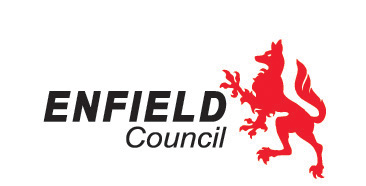 